Publicado en  el 17/11/2015 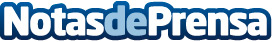 La guía sobre ciberacoso a menores para profesionales sanitarios premiada por el Diario MédicoDatos de contacto:Nota de prensa publicada en: https://www.notasdeprensa.es/la-guia-sobre-ciberacoso-a-menores-para_1 Categorias: E-Commerce Ciberseguridad Ocio para niños Premios http://www.notasdeprensa.es